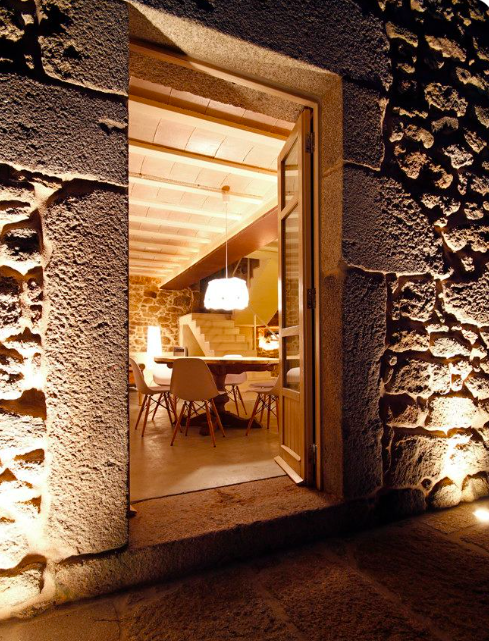 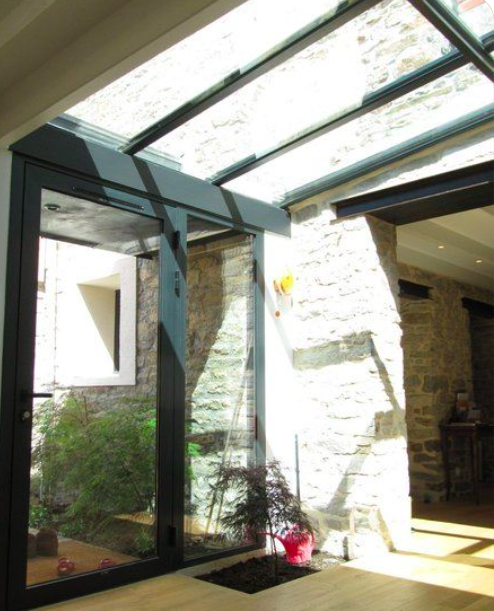 Illustration of what the glass link could look like		Illustration of opening from Farm House into From the inside						the glass link towards Mill House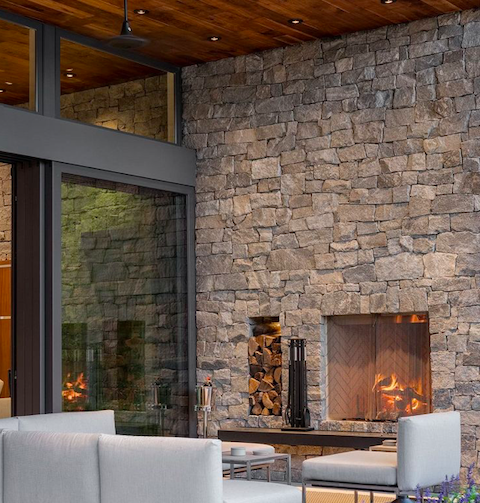 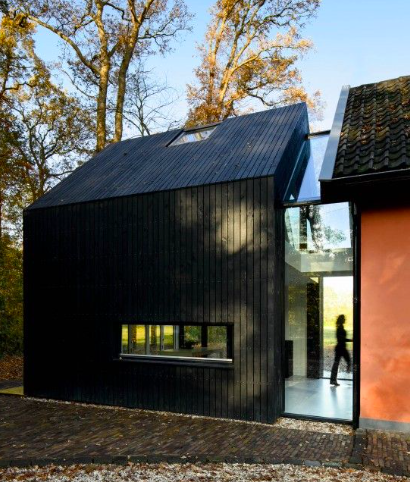 Depicting the adjoining glass link between the 	     Illustration of the internal aesthetic of glass linkFarm House and the Mill House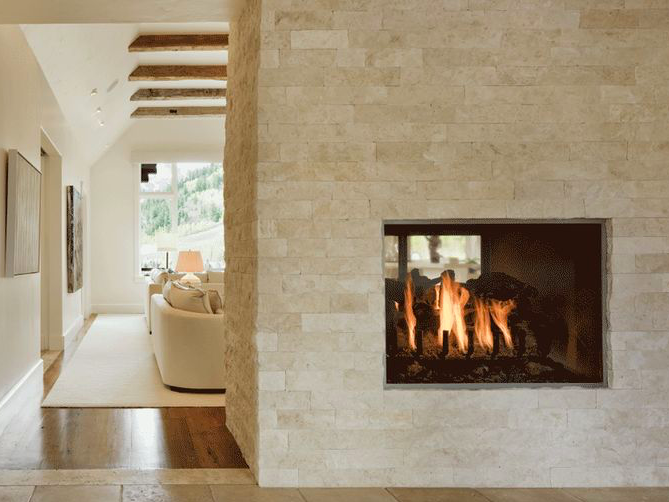 Illustrating the new opening and double inglenook into the glass link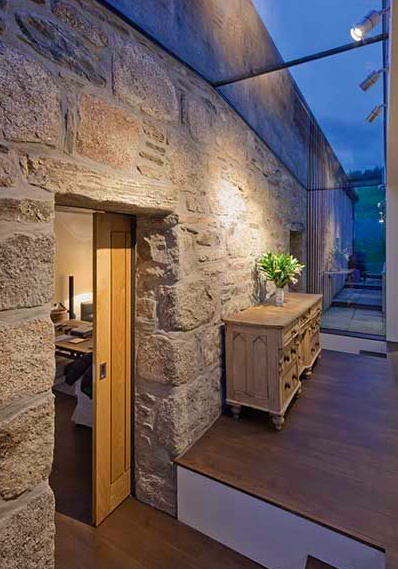 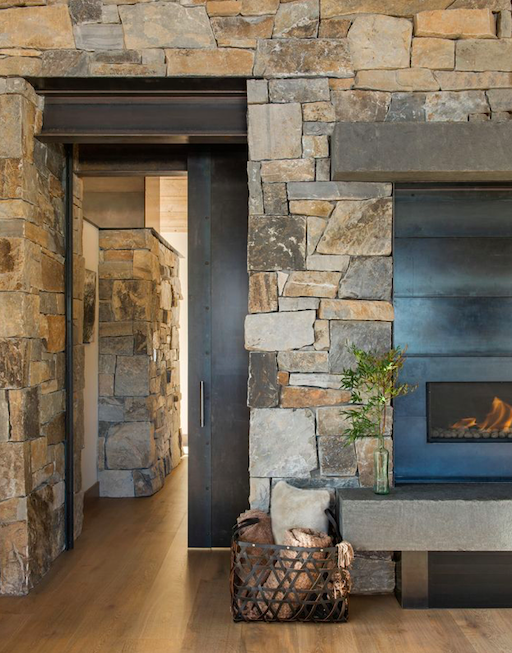    Illustrating the new opening and internally                         Illustrating the new opening and double   	Inside the glass link                                                                        inglenook into the glass link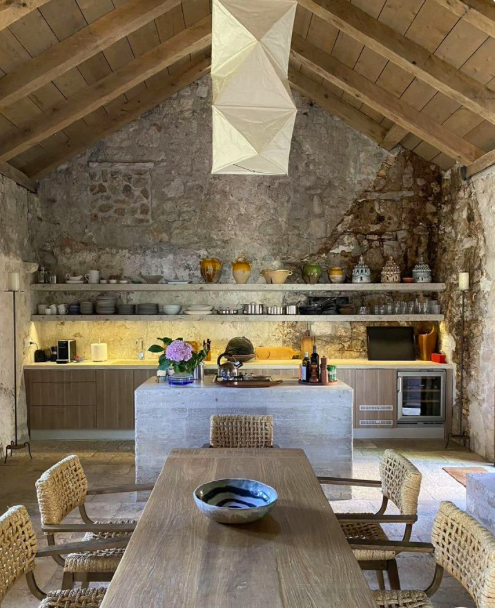 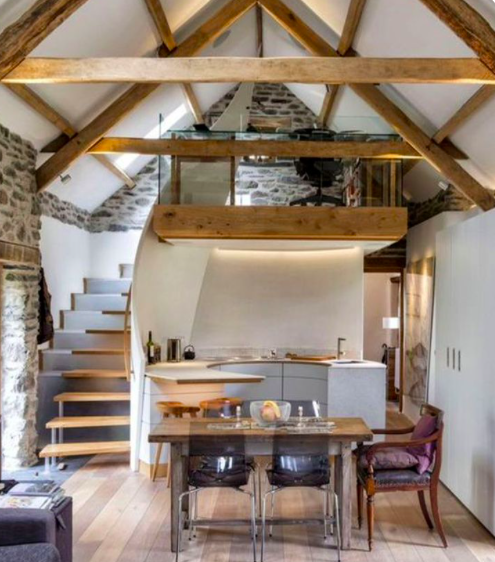 Illustration of internal aesthetic of the Mill House		We would like to maintain as much original features as possible in the Mill House